           06.03.2019г. в колледже состоялась предметная неделя по специальности «Пожарная безопасность». Проведены следующие мероприятия:Открытый урок преподавателя Загирова Н.К. по дисциплине «Тактика тушения пожаров»Конкурс на лучшую стенгазету.Экскурсия в пожарную часть п. Белиджи Презентация кабинета «Пожарная безопасность»Олимпиада профессионального мастерства среди студентов группы по специальности «Пожарная безопасность».        В олимпиаде приняли участие команды учебных групп.I место заняла группа №25 куратор Загиров Н.К.II место группа №54 куратор Наврузбеков А.Р.III место группа №31 куратор Мамерзаев В.М. 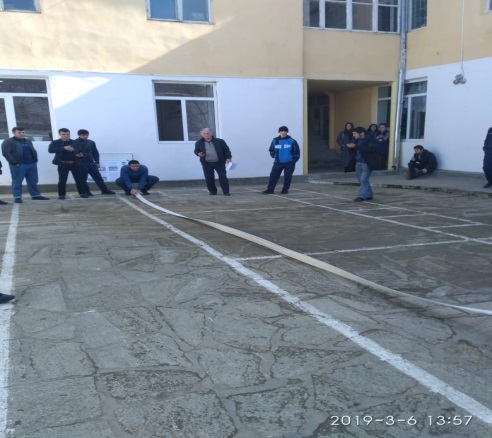 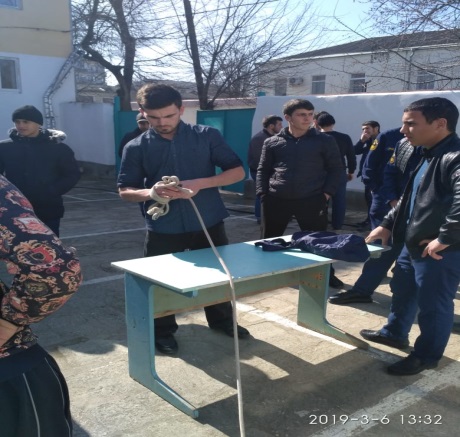 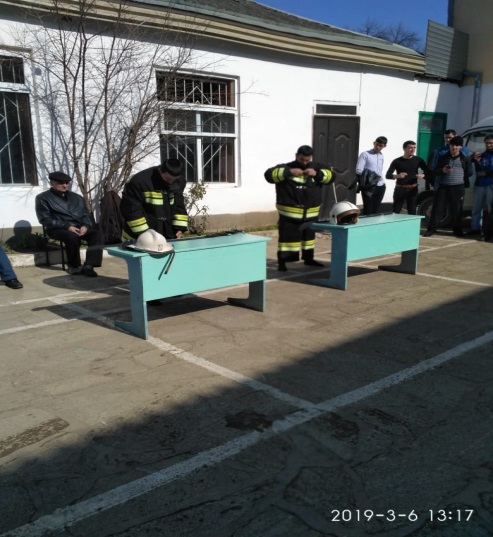 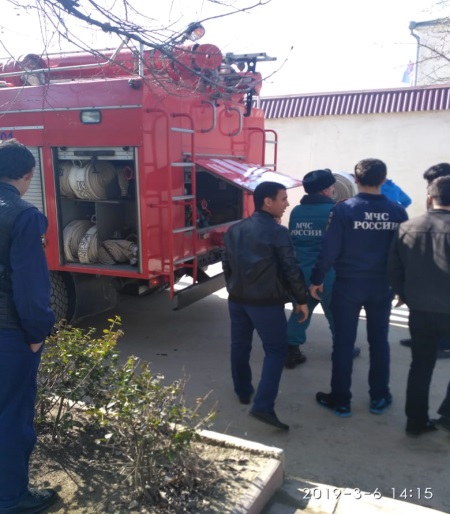 